5. třída – Distanční výuka 3. 3. 2021Český jazykUč 78/6 – ústně. PS 5/2, 3Matematika Měnový kurz – Vyhledej si na internetu aktuální měnový kurz? Co to je měnový kurz? K čemu slouží? Kdy a kde se můžeš setkat se směnou bankovek? – ústně. Uč 68 nebo 69/20 – Vyřeš do cvičného sešitu. Budeme dělat společně v online hodině. Písemné dělení dvojciferným dělitelem – procvičováníVypočítej a proveď zkoušku.https://rysava.websnadno.cz/matematika_5.roc/pisemne_deleni_dvojcif1.htmČtení Uč 74-79 – Vyber si jednu z pohádek. Přečti si ji a do sešitu napiš: název pohádky,                                                                                                                      co tě na pohádce zaujalo,                                                                                                                      jaké ponaučení z ní plyne. Anglický jazykPS 58 – Zkontroluj si křížovku.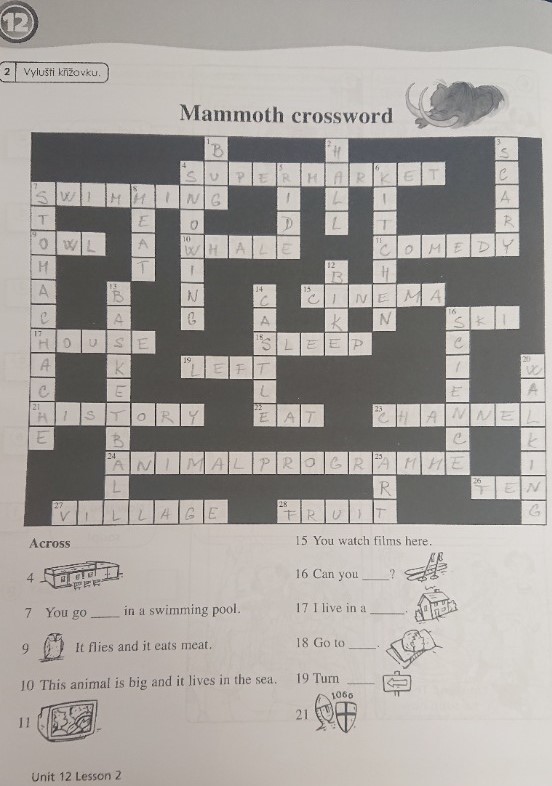 PS 60 – Zkontroluj si své odpovědi. Některé se mohou i lišit.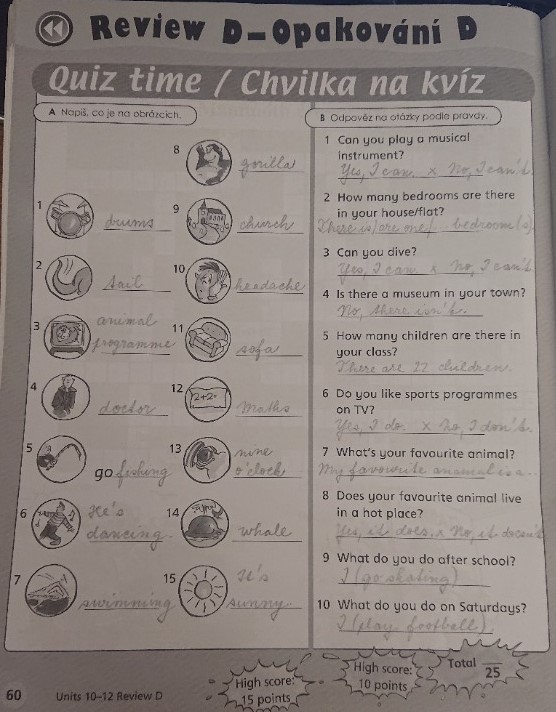 